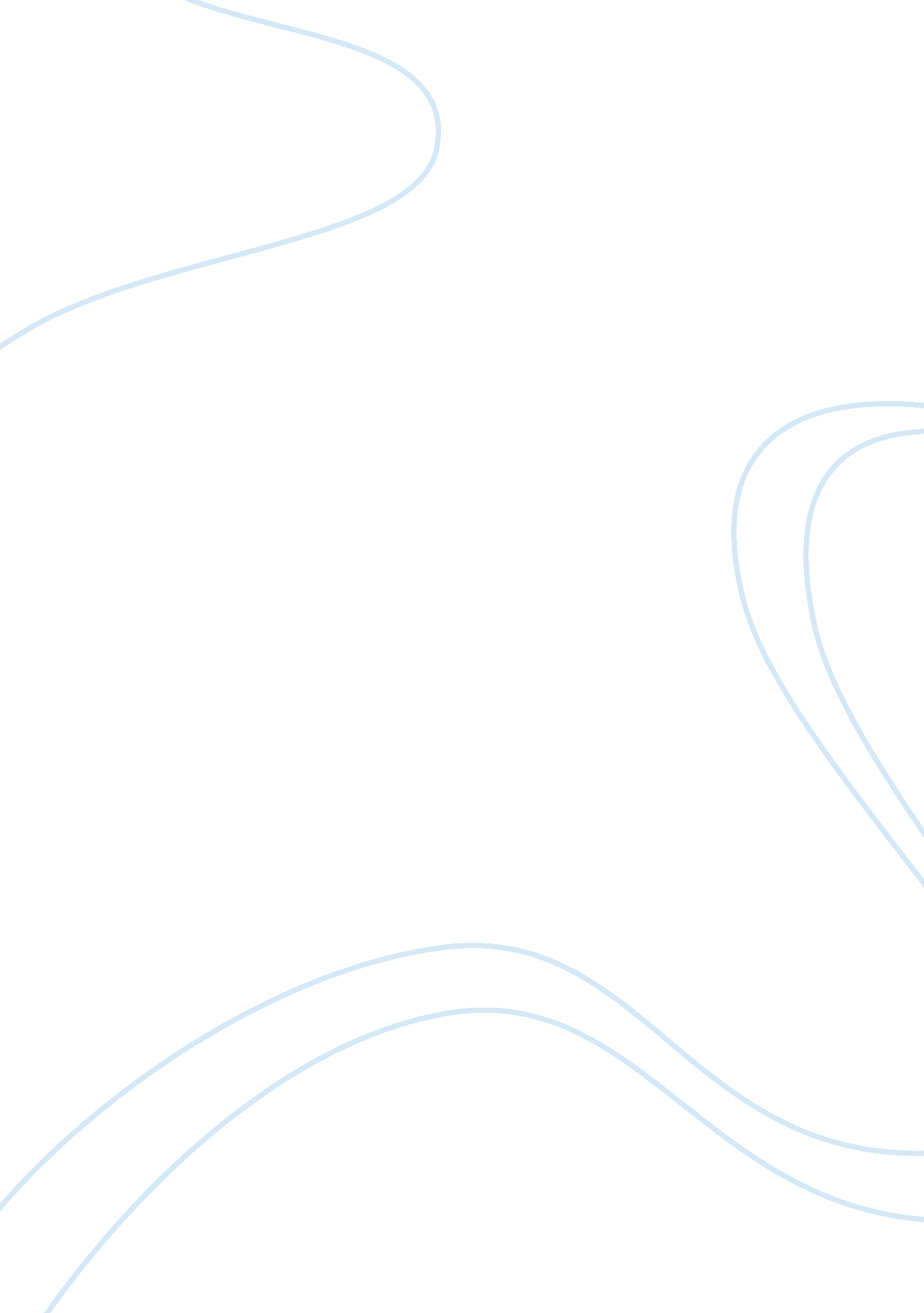 Case study numberBusiness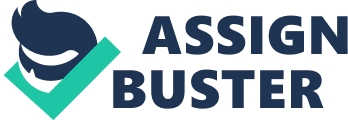 Hank displays Oral personality type according to Freudian Theory. Why do you think so? I believe Hank displays Oral personality characteristics due his preoccupation with eating and smoking. At what stage is Hank Fixated, according to the Freudian perspective? I believe hank becomes fixated at the Oral stage, which occurs from birth to one year of age. Find evidence of fixation in the case study? Evidence of oral fixation occurs when the case study describes Hank as eating and smoking excessively as a method to calm his nerves. The case study states “ Hank is sitting in his apartment eating a pint of Ben and Jerry Cherry Garcia ice cream and contemplating this past week, which had been stressful. The ice cream started to make Hank feel better, more relaxed, and once he finished off the pint, he pulled out a cigarette and lit it. The first inhale also helped to reduce the tension he was feeling” What would have caused this fixation? The cause of this fixation is due to how Hank’s mother responded to her infant’s demands, which at the time were solely id demands. The case study states “ His mother often described Hank In terms that implied that he was loud even when he was a baby. His cries used to pierce the air, and his mother would often rush to make a bottle for Hank or give him a cookie to regain some peace and quiet, even when she could not understand why he was hungry because he had eaten so recently. She laughs about It now, but It was stressful at the time” Would Freudian Theory describe Hank’s eating and argumentative behaviors as being internally or externally motivated? Freudian theory would best describe Hank’s behaviors as being Internally motivated. 